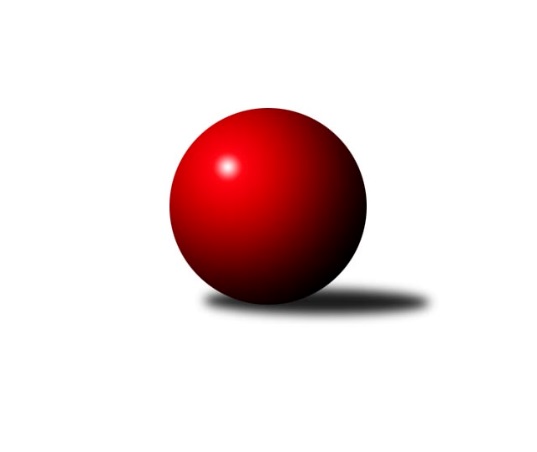 Č.1Ročník 2009/2010	12.9.2009Nejlepšího výkonu v tomto kole: 2609 dosáhlo družstvo: KKŽ Šternberk ˝A˝Krajský přebor OL 2009/2010Výsledky 1. kolaSouhrnný přehled výsledků:TJ Tatran Litovel	- KKŽ Šternberk ˝A˝	6:10	2542:2609		12.9.SKK Jeseník ˝B˝	- TJ Kovohutě Břidličná ˝B˝	4:12	2316:2368		12.9.TJ Horní Benešov ˝C˝	- KK Šumperk ˝C˝	12:4	2489:2463		12.9.Spartak Přerov ˝C˝	- KK Lipník nad Bečvou ˝A˝	10:6	2594:2532		12.9.KK Zábřeh  ˝C˝	- SK Olomouc Sigma MŽ	14:2	2555:2406		12.9.TJ Sokol Mohelnice	- TJ Horní Benešov ˝E˝	12:4	2516:2442		12.9.Tabulka družstev:	1.	KK Zábřeh  ˝C˝	1	1	0	0	14 : 2 	 	 2555	2	2.	TJ Sokol Mohelnice	1	1	0	0	12 : 4 	 	 2516	2	3.	TJ Horní Benešov ˝C˝	1	1	0	0	12 : 4 	 	 2489	2	4.	TJ Kovohutě Břidličná ˝B˝	1	1	0	0	12 : 4 	 	 2368	2	5.	KKŽ Šternberk ˝A˝	1	1	0	0	10 : 6 	 	 2609	2	6.	Spartak Přerov ˝C˝	1	1	0	0	10 : 6 	 	 2594	2	7.	TJ Pozemstav Prostějov	0	0	0	0	0 : 0 	 	 0	0	8.	TJ Tatran Litovel	1	0	0	1	6 : 10 	 	 2542	0	9.	KK Lipník nad Bečvou ˝A˝	1	0	0	1	6 : 10 	 	 2532	0	10.	KK Šumperk ˝C˝	1	0	0	1	4 : 12 	 	 2463	0	11.	TJ Horní Benešov ˝E˝	1	0	0	1	4 : 12 	 	 2442	0	12.	SKK Jeseník ˝B˝	1	0	0	1	4 : 12 	 	 2316	0	13.	SK Olomouc Sigma MŽ	1	0	0	1	2 : 14 	 	 2406	0Podrobné výsledky kola:	 TJ Tatran Litovel	2542	6:10	2609	KKŽ Šternberk ˝A˝	Jakub Mokoš	 	 220 	 217 		437 	 2:0 	 393 	 	213 	 180		Petr Pick	Jaroslav Navrátil	 	 211 	 220 		431 	 2:0 	 398 	 	203 	 195		Václav Šubert	Jaromír Janošec	 	 209 	 217 		426 	 0:2 	 476 	 	254 	 222		Pavel  Ďuriš ml.	Jaroslav Ďulík	 	 184 	 192 		376 	 0:2 	 431 	 	211 	 220		Zdeněk Vojáček	Miroslav Sigmund	 	 213 	 197 		410 	 0:2 	 455 	 	220 	 235		Emil Pick	Kamil Axman	 	 242 	 220 		462 	 2:0 	 456 	 	216 	 240		Jindřich Gavendarozhodčí: Nejlepší výkon utkání: 476 - Pavel  Ďuriš ml.	 SKK Jeseník ˝B˝	2316	4:12	2368	TJ Kovohutě Břidličná ˝B˝	Petr  Šulák ml.	 	 180 	 169 		349 	 0:2 	 376 	 	187 	 189		Zdeněk Fiury st. st.	Rostislav  Cundrla	 	 198 	 205 		403 	 0:2 	 411 	 	196 	 215		Vladimír Štrbík	Karel Kučera	 	 197 	 187 		384 	 0:2 	 394 	 	201 	 193		Petr Otáhal	Jiří Fárek	 	 204 	 189 		393 	 2:0 	 385 	 	185 	 200		Miloslav Krchov	Miroslav Setinský	 	 204 	 190 		394 	 2:0 	 387 	 	187 	 200		Zdeněk Chmela ml.	Jaromíra Smejkalová	 	 185 	 208 		393 	 0:2 	 415 	 	219 	 196		Zdeněk Fiury ml. ml.rozhodčí: Nejlepší výkon utkání: 415 - Zdeněk Fiury ml. ml.	 TJ Horní Benešov ˝C˝	2489	12:4	2463	KK Šumperk ˝C˝	Michal Klich	 	 214 	 235 		449 	 2:0 	 422 	 	203 	 219		Alexandr Rájoš	Michael Dostál	 	 189 	 204 		393 	 0:2 	 403 	 	202 	 201		Martin Sedlář	Robert Kučerka	 	 198 	 193 		391 	 2:0 	 372 	 	194 	 178		Josef Suchan	Zdeněk Kment	 	 215 	 217 		432 	 2:0 	 419 	 	223 	 196		Zdeněk Hrabánek	Petr Dankovič	 	 194 	 216 		410 	 2:0 	 408 	 	186 	 222		Milan Vymazal	Michal Blažek	 	 214 	 200 		414 	 0:2 	 439 	 	220 	 219		Zdeněk Palyzarozhodčí: Nejlepší výkon utkání: 449 - Michal Klich	 Spartak Přerov ˝C˝	2594	10:6	2532	KK Lipník nad Bečvou ˝A˝	Václav Pumprla	 	 223 	 196 		419 	 0:2 	 451 	 	214 	 237		Richard Štětka	Rostislav Petřík	 	 249 	 226 		475 	 2:0 	 454 	 	239 	 215		Jitka Szczyrbová	Jan Karlík	 	 230 	 211 		441 	 2:0 	 402 	 	201 	 201		Rostislav Pelz	Petr Vácha	 	 242 	 214 		456 	 2:0 	 375 	 	181 	 194		Vilém Zeiner	Stanislav Beňa st.	 	 190 	 202 		392 	 0:2 	 403 	 	201 	 202		Zdeněk Macháček ml	Marek  Navrátil	 	 200 	 211 		411 	 0:2 	 447 	 	234 	 213		Zdeněk   Macháček st.rozhodčí: Nejlepší výkon utkání: 475 - Rostislav Petřík	 KK Zábřeh  ˝C˝	2555	14:2	2406	SK Olomouc Sigma MŽ	Věra Urbášková	 	 191 	 199 		390 	 0:2 	 440 	 	195 	 245		Ondřej Machút	Michal Albrecht	 	 242 	 196 		438 	 2:0 	 415 	 	204 	 211		Jiří Malíšek	Martin Liška	 	 230 	 222 		452 	 2:0 	 405 	 	200 	 205		Miroslav Hyc	Jiří Michálek	 	 223 	 211 		434 	 2:0 	 375 	 	195 	 180		Petr Malíšek	Josef Sitta st.	 	 206 	 204 		410 	 2:0 	 393 	 	201 	 192		František Baslar	Jan Kolář	 	 210 	 221 		431 	 2:0 	 378 	 	192 	 186		Pavel Jünglingrozhodčí: Nejlepší výkon utkání: 452 - Martin Liška	 TJ Sokol Mohelnice	2516	12:4	2442	TJ Horní Benešov ˝E˝	Petr Polášek	 	 207 	 197 		404 	 0:2 	 449 	 	238 	 211		Miloslav  Petrů	Jaroslav Jílek	 	 195 	 195 		390 	 2:0 	 387 	 	203 	 184		Zbyněk Tesař	Rostislav Krejčí	 	 218 	 223 		441 	 2:0 	 425 	 	223 	 202		Michal Rašťák	Iveta Krejčová	 	 216 	 206 		422 	 2:0 	 415 	 	212 	 203		Luděk Zeman	Zdeněk Šebesta	 	 218 	 228 		446 	 2:0 	 343 	 	166 	 177		Pavel Hrnčíř	Zdeněk Sobota	 	 224 	 189 		413 	 0:2 	 423 	 	229 	 194		Jaromír Martiníkrozhodčí: Nejlepší výkon utkání: 449 - Miloslav  PetrůPořadí jednotlivců:	jméno hráče	družstvo	celkem	plné	dorážka	chyby	poměr kuž.	Maximum	1.	Pavel  Ďuriš ml. 	KKŽ Šternberk ˝A˝	476.00	317.0	159.0	4.0	1/1	(476)	2.	Rostislav Petřík 	Spartak Přerov ˝C˝	475.00	314.0	161.0	6.0	1/1	(475)	3.	Kamil Axman 	TJ Tatran Litovel	462.00	315.0	147.0	3.0	1/1	(462)	4.	Petr Vácha 	Spartak Přerov ˝C˝	456.00	300.0	156.0	3.0	1/1	(456)	5.	Jindřich Gavenda 	KKŽ Šternberk ˝A˝	456.00	325.0	131.0	7.0	1/1	(456)	6.	Emil Pick 	KKŽ Šternberk ˝A˝	455.00	308.0	147.0	4.0	1/1	(455)	7.	Jitka Szczyrbová 	KK Lipník nad Bečvou ˝A˝	454.00	305.0	149.0	2.0	1/1	(454)	8.	Martin Liška 	KK Zábřeh  ˝C˝	452.00	301.0	151.0	3.0	1/1	(452)	9.	Richard Štětka 	KK Lipník nad Bečvou ˝A˝	451.00	297.0	154.0	3.0	1/1	(451)	10.	Miloslav  Petrů 	TJ Horní Benešov ˝E˝	449.00	298.0	151.0	2.0	1/1	(449)	11.	Michal Klich 	TJ Horní Benešov ˝C˝	449.00	306.0	143.0	5.0	1/1	(449)	12.	Zdeněk   Macháček st. 	KK Lipník nad Bečvou ˝A˝	447.00	305.0	142.0	3.0	1/1	(447)	13.	Zdeněk Šebesta 	TJ Sokol Mohelnice	446.00	295.0	151.0	3.0	1/1	(446)	14.	Jan Karlík 	Spartak Přerov ˝C˝	441.00	299.0	142.0	5.0	1/1	(441)	15.	Rostislav Krejčí 	TJ Sokol Mohelnice	441.00	300.0	141.0	4.0	1/1	(441)	16.	Ondřej Machút 	SK Olomouc Sigma MŽ	440.00	313.0	127.0	6.0	1/1	(440)	17.	Zdeněk Palyza 	KK Šumperk ˝C˝	439.00	317.0	122.0	5.0	1/1	(439)	18.	Michal Albrecht 	KK Zábřeh  ˝C˝	438.00	294.0	144.0	1.0	1/1	(438)	19.	Jakub Mokoš 	TJ Tatran Litovel	437.00	287.0	150.0	1.0	1/1	(437)	20.	Jiří Michálek 	KK Zábřeh  ˝C˝	434.00	304.0	130.0	6.0	1/1	(434)	21.	Zdeněk Kment 	TJ Horní Benešov ˝C˝	432.00	301.0	131.0	3.0	1/1	(432)	22.	Zdeněk Vojáček 	KKŽ Šternberk ˝A˝	431.00	287.0	144.0	6.0	1/1	(431)	23.	Jaroslav Navrátil 	TJ Tatran Litovel	431.00	299.0	132.0	6.0	1/1	(431)	24.	Jan Kolář 	KK Zábřeh  ˝C˝	431.00	305.0	126.0	6.0	1/1	(431)	25.	Jaromír Janošec 	TJ Tatran Litovel	426.00	287.0	139.0	2.0	1/1	(426)	26.	Michal Rašťák 	TJ Horní Benešov ˝E˝	425.00	286.0	139.0	6.0	1/1	(425)	27.	Jaromír Martiník 	TJ Horní Benešov ˝E˝	423.00	285.0	138.0	4.0	1/1	(423)	28.	Alexandr Rájoš 	KK Šumperk ˝C˝	422.00	295.0	127.0	7.0	1/1	(422)	29.	Iveta Krejčová 	TJ Sokol Mohelnice	422.00	309.0	113.0	11.0	1/1	(422)	30.	Zdeněk Hrabánek 	KK Šumperk ˝C˝	419.00	287.0	132.0	11.0	1/1	(419)	31.	Václav Pumprla 	Spartak Přerov ˝C˝	419.00	295.0	124.0	6.0	1/1	(419)	32.	Zdeněk Fiury ml.  ml.	TJ Kovohutě Břidličná ˝B˝	415.00	290.0	125.0	2.0	1/1	(415)	33.	Jiří Malíšek 	SK Olomouc Sigma MŽ	415.00	292.0	123.0	10.0	1/1	(415)	34.	Luděk Zeman 	TJ Horní Benešov ˝E˝	415.00	302.0	113.0	5.0	1/1	(415)	35.	Michal Blažek 	TJ Horní Benešov ˝C˝	414.00	290.0	124.0	5.0	1/1	(414)	36.	Zdeněk Sobota 	TJ Sokol Mohelnice	413.00	313.0	100.0	10.0	1/1	(413)	37.	Vladimír Štrbík 	TJ Kovohutě Břidličná ˝B˝	411.00	287.0	124.0	5.0	1/1	(411)	38.	Marek  Navrátil 	Spartak Přerov ˝C˝	411.00	293.0	118.0	6.0	1/1	(411)	39.	Petr Dankovič 	TJ Horní Benešov ˝C˝	410.00	286.0	124.0	3.0	1/1	(410)	40.	Miroslav Sigmund 	TJ Tatran Litovel	410.00	286.0	124.0	9.0	1/1	(410)	41.	Josef Sitta st. 	KK Zábřeh  ˝C˝	410.00	304.0	106.0	7.0	1/1	(410)	42.	Milan Vymazal 	KK Šumperk ˝C˝	408.00	292.0	116.0	8.0	1/1	(408)	43.	Miroslav Hyc 	SK Olomouc Sigma MŽ	405.00	281.0	124.0	9.0	1/1	(405)	44.	Petr Polášek 	TJ Sokol Mohelnice	404.00	288.0	116.0	9.0	1/1	(404)	45.	Martin Sedlář 	KK Šumperk ˝C˝	403.00	290.0	113.0	9.0	1/1	(403)	46.	Zdeněk Macháček ml 	KK Lipník nad Bečvou ˝A˝	403.00	291.0	112.0	9.0	1/1	(403)	47.	Rostislav  Cundrla 	SKK Jeseník ˝B˝	403.00	295.0	108.0	7.0	1/1	(403)	48.	Rostislav Pelz 	KK Lipník nad Bečvou ˝A˝	402.00	271.0	131.0	6.0	1/1	(402)	49.	Václav Šubert 	KKŽ Šternberk ˝A˝	398.00	271.0	127.0	5.0	1/1	(398)	50.	Petr Otáhal 	TJ Kovohutě Břidličná ˝B˝	394.00	257.0	137.0	6.0	1/1	(394)	51.	Miroslav Setinský 	SKK Jeseník ˝B˝	394.00	279.0	115.0	3.0	1/1	(394)	52.	Jaromíra Smejkalová 	SKK Jeseník ˝B˝	393.00	270.0	123.0	4.0	1/1	(393)	53.	Jiří Fárek 	SKK Jeseník ˝B˝	393.00	277.0	116.0	10.0	1/1	(393)	54.	František Baslar 	SK Olomouc Sigma MŽ	393.00	281.0	112.0	4.0	1/1	(393)	55.	Petr Pick 	KKŽ Šternberk ˝A˝	393.00	288.0	105.0	17.0	1/1	(393)	56.	Michael Dostál 	TJ Horní Benešov ˝C˝	393.00	294.0	99.0	12.0	1/1	(393)	57.	Stanislav Beňa  st.	Spartak Přerov ˝C˝	392.00	277.0	115.0	6.0	1/1	(392)	58.	Robert Kučerka 	TJ Horní Benešov ˝C˝	391.00	277.0	114.0	11.0	1/1	(391)	59.	Jaroslav Jílek 	TJ Sokol Mohelnice	390.00	273.0	117.0	10.0	1/1	(390)	60.	Věra Urbášková 	KK Zábřeh  ˝C˝	390.00	293.0	97.0	8.0	1/1	(390)	61.	Zbyněk Tesař 	TJ Horní Benešov ˝E˝	387.00	263.0	124.0	9.0	1/1	(387)	62.	Zdeněk Chmela  ml.	TJ Kovohutě Břidličná ˝B˝	387.00	282.0	105.0	10.0	1/1	(387)	63.	Miloslav Krchov 	TJ Kovohutě Břidličná ˝B˝	385.00	262.0	123.0	4.0	1/1	(385)	64.	Karel Kučera 	SKK Jeseník ˝B˝	384.00	277.0	107.0	5.0	1/1	(384)	65.	Pavel Jüngling 	SK Olomouc Sigma MŽ	378.00	292.0	86.0	12.0	1/1	(378)	66.	Jaroslav Ďulík 	TJ Tatran Litovel	376.00	271.0	105.0	9.0	1/1	(376)	67.	Zdeněk Fiury st.  st.	TJ Kovohutě Břidličná ˝B˝	376.00	275.0	101.0	10.0	1/1	(376)	68.	Vilém Zeiner 	KK Lipník nad Bečvou ˝A˝	375.00	262.0	113.0	11.0	1/1	(375)	69.	Petr Malíšek 	SK Olomouc Sigma MŽ	375.00	271.0	104.0	13.0	1/1	(375)	70.	Josef Suchan 	KK Šumperk ˝C˝	372.00	285.0	87.0	9.0	1/1	(372)	71.	Petr  Šulák ml. 	SKK Jeseník ˝B˝	349.00	263.0	86.0	13.0	1/1	(349)	72.	Pavel Hrnčíř 	TJ Horní Benešov ˝E˝	343.00	237.0	106.0	15.0	1/1	(343)Sportovně technické informace:Starty náhradníků:registrační číslo	jméno a příjmení 	datum startu 	družstvo	číslo startu
Hráči dopsaní na soupisku:registrační číslo	jméno a příjmení 	datum startu 	družstvo	Program dalšího kola:2. kolo19.9.2009	so	9:00	TJ Kovohutě Břidličná ˝B˝ - SK Olomouc Sigma MŽ	19.9.2009	so	9:00	KK Lipník nad Bečvou ˝A˝ - KK Zábřeh  ˝C˝	19.9.2009	so	9:00	TJ Tatran Litovel - Spartak Přerov ˝C˝	19.9.2009	so	12:30	TJ Pozemstav Prostějov - SKK Jeseník ˝B˝	19.9.2009	so	15:30	KK Šumperk ˝C˝ - TJ Sokol Mohelnice	19.9.2009	so	16:30	TJ Horní Benešov ˝E˝ - KKŽ Šternberk ˝A˝	Nejlepší šestka kola - absolutněNejlepší šestka kola - absolutněNejlepší šestka kola - absolutněNejlepší šestka kola - absolutněNejlepší šestka kola - dle průměru kuželenNejlepší šestka kola - dle průměru kuželenNejlepší šestka kola - dle průměru kuželenNejlepší šestka kola - dle průměru kuželenNejlepší šestka kola - dle průměru kuželenPočetJménoNázev týmuVýkonPočetJménoNázev týmuPrůměr (%)Výkon1xPavel  Ďuriš ml.Šternberk A4761xPavel  Ďuriš ml.Šternberk A114.114761xRostislav PetříkSp.Přerov C4751xKamil AxmanLitovel110.764621xKamil AxmanLitovel4621xRostislav PetříkSp.Přerov C109.934751xPetr VáchaSp.Přerov C4561xMartin LiškaZábřeh C109.424521xJindřich GavendaŠternberk A4561xJindřich GavendaŠternberk A109.324561xEmil PickŠternberk A4551xEmil PickŠternberk A109.08455